Puget Sound requires a total of 32 units to graduate.THE UNIVERSITY OF PUGET SOUND2014-2015 CURRICULUM GUIDEMUSIC, PERFORMANCE: ORCHESTRAL INSTRUMENT EMPHASISDEGREE: B. MUSICCONTACT PERSON: KEITH WARDNOTES:+ = activity credit (2 units may be counted toward the 32 required for the degree)*Of the three units of upper division coursework required outside the first major, the Connections course will count for one unless it is used to meet a major requirement.THE UNIVERSITY OF PUGET SOUND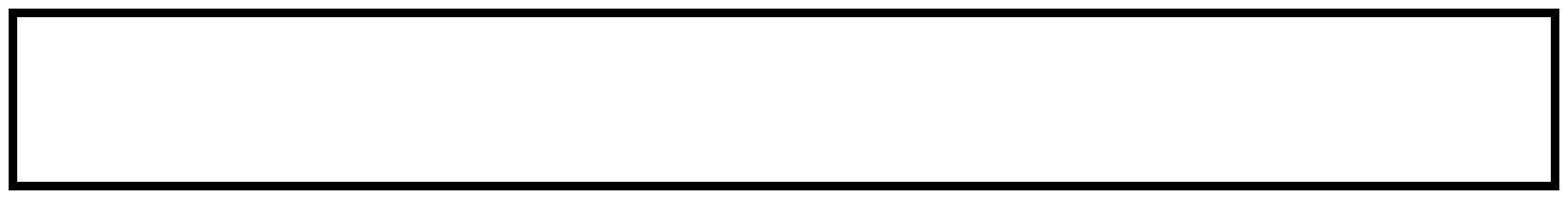 COURSE CHECKLISTMUSIC, PERFORMANCE: ORCHESTRAL INSTRUMENT EMPHASISCORE CURRICULUMMAJOR REQUIREMENTSThank you for evaluating 
BCL easyConverter DesktopThis Word document was converted from PDF with an evaluation version of BCL easyConverter Desktop software that only converts the first 3 pages of your PDF.CTRL+ Click on the link below to purchaseA suggested four-year program:Fall Semester ClassesSpring Semester ClassesFreshmanUnitsUnitsUnitsSSI 11SSI 2SSI 211FL (in needed), elective, or core1FL (if needed), elective, or coreFL (if needed), elective, or core11MUS 101/103.5/.5MUS 102/104MUS 102/104.5/.5.5/.5MUS 161.5MUS 162MUS 162.5.5MUS 1090MUS 109MUS 109.5.5Performing Group+.5MUS 168MUS 16800Performing GroupPerforming Group+.25/.5+.25/.5SophomoreUnitsUnitsUnitsMA core1HM core1MUS 201/203.5/.5MUS 202/204.5/.5MUS 230 (FN core)1MUS 2311MUS 261.5MUS 262.5MUS 1090MUS 109.5Performing Group+.5MUS Elective0Performing Group+.5JuniorUnitsUnitsUnitsUpper Division Core Requirement1MUS Elective1MUS Elective1NS core1MUS 3611MUS 368.5MUS 3331MUS 3621MUS 3090MUS 3090Performing Group+5MUS 422 Junior Recital0Performing Group+.5SeniorUnitsUnitsUnitsSL core1CN core*CN core*11MUS 4931Upper Division Core RequirementUpper Division Core Requirement11MUS 4611MUS 462MUS 46211MUS 3090MUS 309MUS 30911Elective.5/1ElectiveElective00Performing Group+.5MUS 422 Senior RecitalMUS 422 Senior Recital00Performing GroupPerforming Group+.5+.5UNIVERSITY CORECRSTERMGRADESSI1SSI2ARHMMANSSLCNKEYKEYKEYKEYKEYSSI1= Seminar in Scholarly Inquiry1MA= Mathematical ApproachesMA= Mathematical ApproachesMA= Mathematical ApproachesMA= Mathematical ApproachesSSI2= Seminar in Scholarly Inquiry2NS= Natural Scientific ApproachesNS= Natural Scientific ApproachesNS= Natural Scientific ApproachesNS= Natural Scientific ApproachesAR= Artistic ApproachesSL= Social Scientific ApproachesSL= Social Scientific ApproachesSL= Social Scientific ApproachesSL= Social Scientific ApproachesHM= Humanistic ApproachesCN= ConnectionsCN= ConnectionsCN= ConnectionsCN= ConnectionsFL= Foreign LanguageFL= Foreign LanguageFL= Foreign LanguageFL= Foreign LanguageCOURSEUNITSTERMGRADEMUS 101/103.5/.5MUS 102/104.5/.5MUS 201/203.5/.5MUS 202/204.5/.5MUS 2301MUS 2311MUS 3331MUS 4931MUS 291.5MUS 161.5MUS 162.5MUS 261.5MUS 262.5MSU 3611MUS 3621MUS 4611MUS 4621MUS 168 or 368.5MUS 422 (Jr. Recital)0MUS 422 (Sr. Recital)0MUS Elective (2)1MUS Elective (2).5Recital attendance each term(in residence)Performing Group each term(in residence)THIS FORM ISTHIS FORM ISTHIS FORM ISTHIS FORM ISNOT ANNOT ANNOT ANNOT ANOFFICIAL GRADUATION ANALYSISOFFICIAL GRADUATION ANALYSISOFFICIAL GRADUATION ANALYSISOFFICIAL GRADUATION ANALYSIS